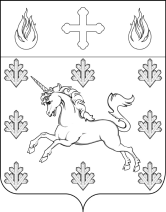 СОВЕТ ДЕПУТАТОВ ПОСЕЛЕНИЯ СОСЕНСКОЕРЕШЕНИЕ 31 января 2020 года № 35/6Об установлении льготной стоимости продажи помещений из муниципального жилищного фонда поселения СосенскоеРуководствуясь Гражданским кодексом Российской Федерации, Жилищным кодексом Российской Федерации, Федеральным законом от 6 октября 2003 года № 131-ФЗ "Об общих принципах организации местного самоуправления в Российской Федерации", Законом города Москвы от 6 ноября 2002 года № 56 "Об организации местного самоуправления в городе Москве", Уставом поселения Сосенское, Совет депутатов поселения Сосенское решил:Установить размер льготной стоимости продажи помещений из муниципального жилищного фонда поселения Сосенское в размере 20 тыс. руб. за 1 кв.м.Опубликовать настоящее Решение в газете «Сосенские вести» и разместить на официальном сайте органов местного самоуправления поселения Сосенское в информационно-телекоммуникационной сети «Интернет».Настоящее Решение вступает в силу со дня его официального опубликования.Контроль за исполнением настоящего Решения возложить на главу поселения Сосенское Бармашева К.О.Глава поселения Сосенское				                            К.О. Бармашев